Søknad om områdebrenning 2023.Stedsnavn: Kommune: Ansvarlig brenner:Mobil: G/b.nr. Oppmøte sted:Risikovurdering m/tiltak (vurder risiko for selve brenningen, men også om en mister kontroll. Eks. hytter/branngater rundt disse, type vegetasjon og tilgjengelig vann +).Organisering/HMS.Godkjenninger av grunneiere.Kart med rutemønster over område som skal brennesLengde og breddegrad. Merkes med 1.2.3.4.5 og A.B.C.D.E osv.Oppmøte sted for brannvesenet/andre etater.Tilkomstveier.Tilgjengelige vannkilde.Objekter.Begrensnings linjer som eks elver, myrer og branngater som kan brukes om det skulle bli behovet for dette.Merking av viktige ting på kartet.Rød pil viser eks oppmøtested.Blå pil viser eks vannkilde.Sort pil viser eks stedsnavn.Orange pil viser eks tidligere brente områder.Lim inn kart på de neste sidene.Vedlegg 1 Situasjonskart (hvor i eks Tysvær er område som skal brennes):Eks (slettes).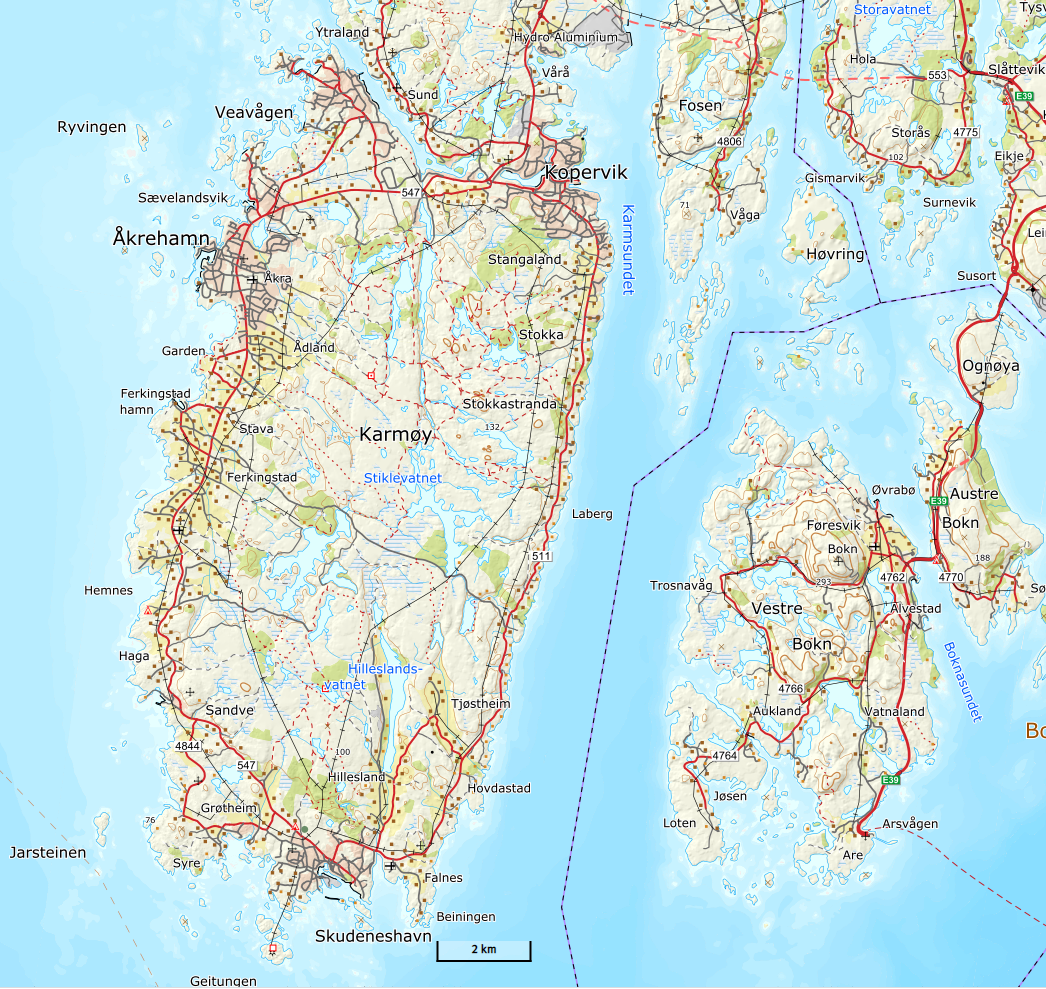 Områdekart: (viktige veier/ hvor lang kommer en brann bil? Hvor og når har vi brent tidligere og spesielt utsatte bygg/områder)EKS (slettes).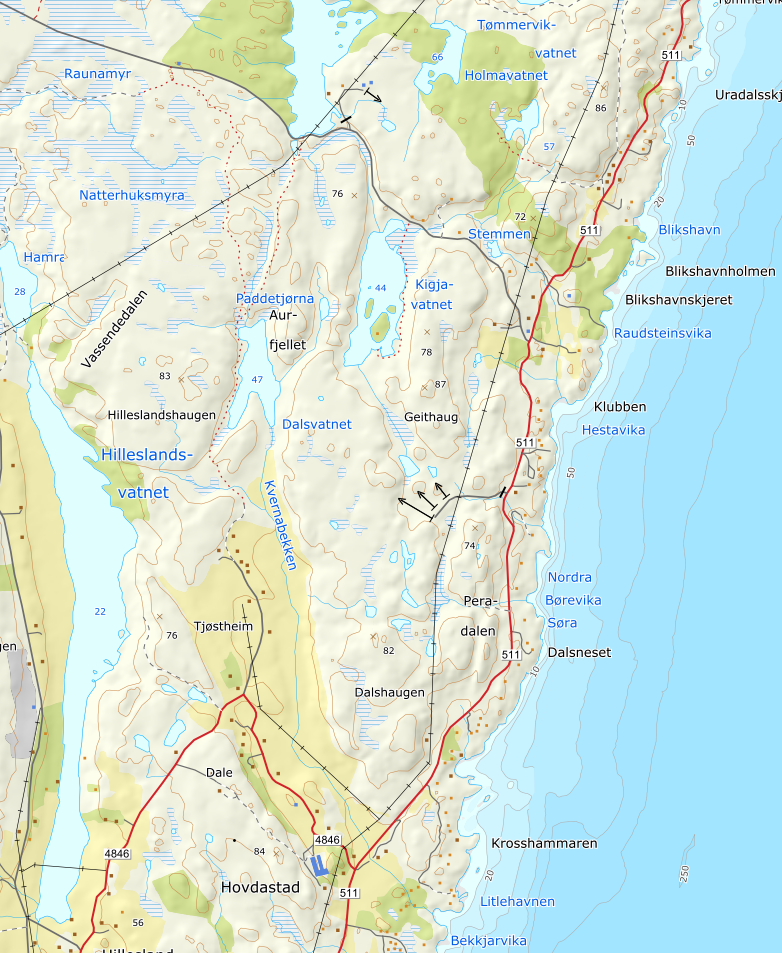 Kart med koordinater:Eks (slettes).Eks på merking av adkomst og begrensnings linjer.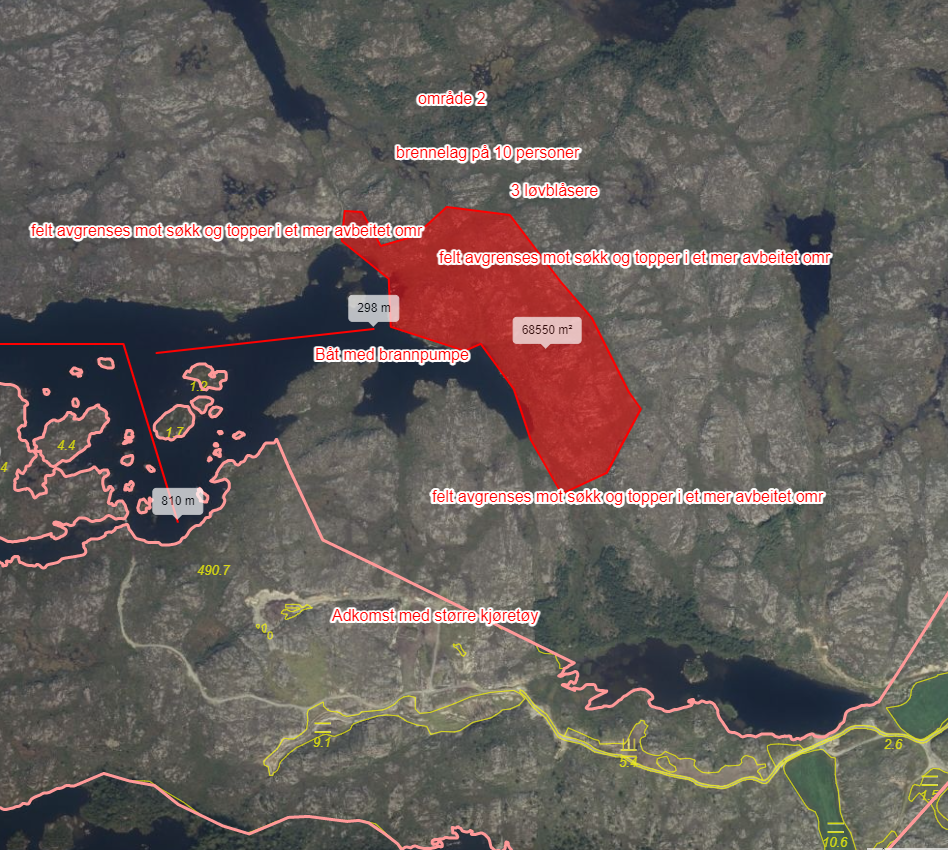 Sendes inn til:Haugaland brann og redninge-post: postmottak@hbre.no 	tlf: 91 91 01 11ABCDEFGHI12345678910